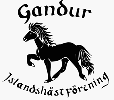 Verksamhetsberättelse Islandshästföreningen Gandur 2020Under året har Gandur haft sammanlagt 317 medlemmar fördelat som följer: Medlemspaket familj 53 st (totalt 143 st medlemmar)Medlem intro		  24 stMedlem senior/vuxen	116 stMedlem junior/ungdom 	  12 stMedlem ”stöd”	  22 stStyrelsen Gandur har under verksamhetsåret 2020 utgjorts av: Ordförande: Maria Hallberg JohanssonVice ordförande: Camilla Munk SpurKassör: Marie-Louise MutellSekreterare: Linn WinbergLedamöter: Kristin Svensson, Elin BössfallSuppleanter: Camilla Rittinge, Ann-Christin Wallin SvenssonMedlemsansvarig: Ann-Christin Wallin Svensson  Ungdomsrepresentanter:  Elicia Thörnqvist + vakantUngdomsrepresentanter suppleanter:  Sandra Nilsson + vakantRevisorer: Birgitta Persson, Lena ErikssonRevisorssuppleant: Christer MagnussonValberedning: Jennie Filipsson Eriksson och Eva Thörnqvist och Jeanette Wiberg (sammankallande/ordförande)Grupper med olika ansvarsområdenBangrupp:Gandur har under året haft en bangruppansvarig för skötsel av Helsingborgs ovalbanor i Bruces skog. Gruppen har bestått av: Nisse Kronborg, Rickard Rittinge, Arne Rowinge och Christer Magnusson. Huvuduppgifterna har som vanligt varit ogräsbekämpning, byggnationer, reparationer av staket samt serviceansvar under tävlingarna. Den 15 augusti anordnades en fixardag vid banorna.  Bangruppen och Marie-Louise Mutell hade den 24 november möte med Hbg fritid Anders Hammarlund. Gandur har nu fått grönt ljus för följande aktiviteter 2021  -  Förbättring av topplager stora ovalbanan – bygge av fler fasta hagar efter vårt behov – bygge av café/serverings hus. Detta innebär en hel del arbete under kommande vår därför är vårt önskemål att några fler är intresserade av att ingå i bangruppen, hör gärna av dig till banansvarig om du känner för detta.Tävlings- och aktivitetsgrupp:Tävlingssektionen har startats på nytt i november 2020 via Marie-Louise Mutell. Den 21/11 annonserades planerade tävlingar inför 2021. Islandshästens Dag/ IHD-grupp 2020: Evenemanget IHD 2020-03-29 ställdes in p g a ändrade restriktioner från Folkhälsomyndigheten med anledning av covid 19. Årets styrgrupp 2020 bestod av Maria Hallberg Johansson. Marie-Louise Mutell, Lena Helgasson, Linn Engström och Bodil LundgrenProtokollförda styrelsemöten under verksamhetsåret 2020/2021– 10 stUnder verksamhetsår 2020/2021 återfinns följande 10 protokoll: 
2020-02-11 
2020-03-10
2020-05-12
2020-06-11
2020-08-04
2020-09-172020-10-132020-11-12 (digitalt möte)2020-12-08 (digitalt möte)2021-01-07 (digitalt möte)Tävlingar/Aktiviteter/KurserSe innehåll i separat bilaga aktivitetslista 2020 ÖvrigtPå grund av covid-19 har inga mästerskapstävlingar genomförts och därför har inga yrkanden om bidrag från Gandurianer inkommit.28 mars 2020 hölls SIF riksårsmöte digitalt. Maria Hallberg Johansson och Camilla Munk Spur deltog.Den 14-15 november hölls SIF:s höstmöte, digitalt. Maria Hallberg Johansson och Camilla Munk Spur medverkade i ordförandekonferensen. Maria medverkande även vid tävlingssektionens möte. Camilla Munk Spur medverkade även vid fritidssektionens möte.Tidningen Lysir har skickats ut i 5 st digitala (mars, augusti, september, oktober) utgåvor och 1 julupplaga (december) i pappersform. Varje tisdag från den 6 oktober mellan kl 18-21, har C-hallen i Åstorps ridhus stått till förfogande för Gandurs medlemmar. Medlemmarna har betalat ett subventionerat pris på 200 kr/månad eller 75 kr/gång. Konceptet testas fram till årsskiftet 2020/2021. Styrelsen kommer utvärdera under 2021 om erbjudandet ska fortlöpa/om intresse finns för nyttjandet av ridhuset. Bilagor Aktivitetskalender 2020. 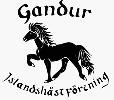 Gandurs styrelse 2020-12-08                   Maria Hallberg Johansson; ordförande __________________________Camilla Munk Spur; vice ordförande__________________________Marie-Louise Mutell; kassör__________________________Linn Winberg; sekreterare__________________________Kristin Svensson; ordinarie ledamot__________________________Elin Bössfall; ordinarie ledamot__________________________